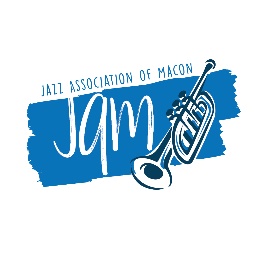 2020 Musicians Relief Fund ApplicationYour Full Name      ________________________________________________________________Home Address      __________________________________________________________________                              __________________________________________________________________Phone - cell         _____________________ Phone – home/work    ____________________________E-Mail              _____________________________________________________________________Family       ____  Single  ____  Spouse/Partner  _____  Minor Children, ages   _____  Other ________Professional Name, Band or Group (if any)   ______________________________________________Music Expertise (instrument, genre)  _____________________________________________________Musician Status    ______Full time, no other employment _____Full time & other employment                              ______Part-time, no other employment ______Part-time & other employment                             _______Other employment has also been lostJAM Status (if any)  _____JAM Member   _____Played at JAM Event    _____Volunteer at JAM EventFunds requested for ______Rent/Mortgage   ______Food   _______Car payment/transportation                                   _____Health Services   ____Instrument repair/retrieval                                   _____Other (Please explain)____________________________________________What is the COVID-19 Impact on your work as a professional musician?_____All previous work lost, unable to perform due to federal/state guidelines_____All previous work lost, have not received State unemployment or federal subsidy_____More than 50% of income lost, unable to find other work_____No other source of funds for the family available at this timeOpen to musicians who reside in Middle Georgia. Submit form to jazzmacon@gmail or mail to JAM, P.O. Box 4192, Macon, GA 31208 by May 31, 2020. Applications submitted after May 31 may not be eligible for consideration.